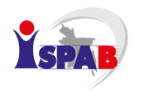 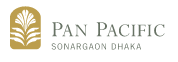 Pan Pacific Sonargaon Dhaka
107 Kazi Nazrul Islam Avenue, Dhaka 1215, BangladeshT +880 2 222240400, +880 2 55028008 | F +880 2 222247003 | M +8801713039538Email: mahtab@panpacific.com | PANPACIFIC.COMExclusive Reservation Request Form for ISPAB guests** Rates are inclusive of 12.5% Service Charge and 15% VAT onlyRoom Benefits and Amenities:Buffet Breakfast at Café Bazar RestaurantBoth way Airport transfer by scheduled SHUTTLE busIn-Room Tea & Coffee making facility24 hours unlimited use of hi-speed Wi-Fi internetDaily 4 (Four) bottles of local mineral waterRoom-1: Adult 1   Child   Room-2: Adult    Child     Room-3: Adult    Child Mode of Payment:Self-PaymentCompany / Organizer Specify the Charges: ________________________________________________________________________________** After filling the form, please send to the below mail addresses for reservation confirmationTo: mahtab@panpacific.com       Cc: info@ispab.org ** For any query regarding accommodation/travelling to venue please contact with Md. Mahtab Uddin Chowdhury (Assistant Director of Sales) through above address after completion of booking. NoFirst NameLast Name12Room TypeNo of RoomsRoom RateRemarksDeluxe (Single Occupancy)Rates will be disclosed directly to the guest.Buffet Breakfast & InternetDeluxe Twin Room (Double Occupancy)Rates will be disclosed directly to the guest.Buffet Breakfast for 2 pax & InternetDateFlight ETA/ETDCheck InCheck OutGuests ContactDetailsCompanyGuests ContactDetailsAddressGuests ContactDetailsContact NumberGuests ContactDetailsE-mail